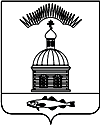 АДМИНИСТРАЦИЯ МУНИЦИПАЛЬНОГО ОБРАЗОВАНИЯ ГОРОДСКОЕ ПОСЕЛЕНИЕ ПЕЧЕНГА ПЕЧЕНГСКОГО   РАЙОНА МУРМАНСКОЙ ОБЛАСТИПОСТАНОВЛЕНИЕ (ПРОЕКТ) от ___________2018  года                                                                                 №____  п. ПеченгаВ соответствии с Жилищным кодексом Российской Федерации, Законом Мурманской области от 24.06.2013 № 1631-01-ЗМО «О региональной программе капитального ремонта общего имущества в многоквартирных домах, расположенных на территории Мурманской области», постановлением Правительства Мурманской области от 30.12.2016 № 681-ПП «О краткосрочных планах реализации региональной программы капитального ремонта общего имущества в многоквартирных домах, расположенных на территории Мурманской области, на 2018,2019 годы», постановлением Правительства Мурманской области от 29.06.2018 № 290-ПП «О внесении изменений в некоторые постановления Правительства Мурманской области по вопросам проведения капитального ремонта», постановлением администрации муниципального образования городское поселение Печенга Печенгского района Мурманской области от 20.11.2018 № 236 «О внесении изменений в постановление администрации муниципального образования городское поселение Печенга Печенгского района Мурманской области от 31.10.2017 № 328 «Об утверждении «Краткосрочного плана капитального ремонта многоквартирных домов муниципального жилого фонда муниципального образования городское поселение Печенга Печенгского района Мурманской области на 2019 год» администрация муниципального образования городское поселение Печенга Печенгского района Мурманской областиПОСТАНОВЛЯЕТ:В 2019 году провести капитальный ремонт внутридомовых инженерных систем многоквартирного дома, расположенного по адресу: Мурманская область, Печенгский район, нп.Лиинахамари, ул. Шабалина, д.2, на сумму 1 400 089 (один миллион четыреста тысяч восемьдесят девять) рублей 29 копеек.В 2019 году провести капитальный ремонт подвальных помещений многоквартирного дома, расположенного по адресу: Мурманская область, Печенгский район, нп.Лиинахамари, ул. Шабалина, д.11, на сумму 837 261 (восемьсот тридцать семь тысяч двести шестьдесят один) рубль 20 копеек.Копию настоящего постановления направить в Некоммерческую организацию «Фонд капитального ремонта общего имущества в многоквартирных домах в Мурманской области».Настоящее постановление опубликовать в соответствии с Положением о порядке опубликования (обнародования) и вступления в силу муниципальных правовых актов органов местного самоуправления муниципального образования городское поселение Печенга Печенгского района.Настоящее постановление вступает в силу со дня его подписания.Контроль за исполнением настоящего постановления возложить на начальника отдела муниципального имущества администрации муниципального образования городское поселение Печенга Печенгского района Мурманской области.Глава администрации муниципального образования  городское поселение Печенга                                                               Н.Г.ЖдановаПриложение №  4 ЛИСТ СОГЛАСОВАНИЯпроекта постановления (распоряжения) «О проведении капитального ремонта в многоквартирных домах, расположенных по адресу: Мурманская область Печенгский район нп. Лиинахамари ул.Шабалина д.2, Мурманская область Печенгский район нп. Лиинахамари ул.Шабалина д.11»СОГЛАСОВАНО:исп. Тесленко Екатерина Юлиевна 8 (81554) 76488Рассылка: всего 4 экз.: 1 – дело, 1 – ОМИ, 1 –ООО «УК «Жилищный сервис»,1-юр.отдел, 1-МКУ «МФЦ МО гп ПеченгаПриложение к Листу согласования проектапостановления (распоряжения)О проведении капитального ремонта в многоквартирных домах, расположенных по адресу: Мурманская область Печенгский район нп. Лиинахамари ул.Шабалина д.2, Мурманская область Печенгский район нп. Лиинахамари ул.Шабалина д.11к Регламенту  работы администрациимуниципального образования     городское      поселение       ПеченгаНачальник отдела«____»____________20__г__________/датаподписьрасшифровкаИ.о.начальника юридического отдела«____»____________20__г__________/датаподписьрасшифровкаСОГЛАСОВАНИЕпроекта  постановления (распоряжения)  « О проведении капитального ремонта в многоквартирных домах, расположенных по адресу: Мурманская область Печенгский район нп. Лиинахамари ул.Шабалина д.2, Мурманская область Печенгский район нп. Лиинахамари ул.Шабалина д.11» в юридическом отделе_____________________________________________________________________(наименование проекта)Поступил в юридический отдел «_____» _______________ 20___ г. Возвращен исполнителю «______» _______________ 20___ г. Сведения о нормативности документа:  «НПА» или «не НПА» Сведения о необходимости направления проекта прокурору: «Направить проект в прокуратуру» или «Проект не подлежит направлению  в прокуратуру»Сведения о необходимости размещения проекта  на официальном сайте администрации: К проекту приложены заключения: И.о. начальника юридического отдела    ________________ Е.А.Ковальчук